ОШ „ДОСИТЕЈ ОБРАДОВИЋ“УМКА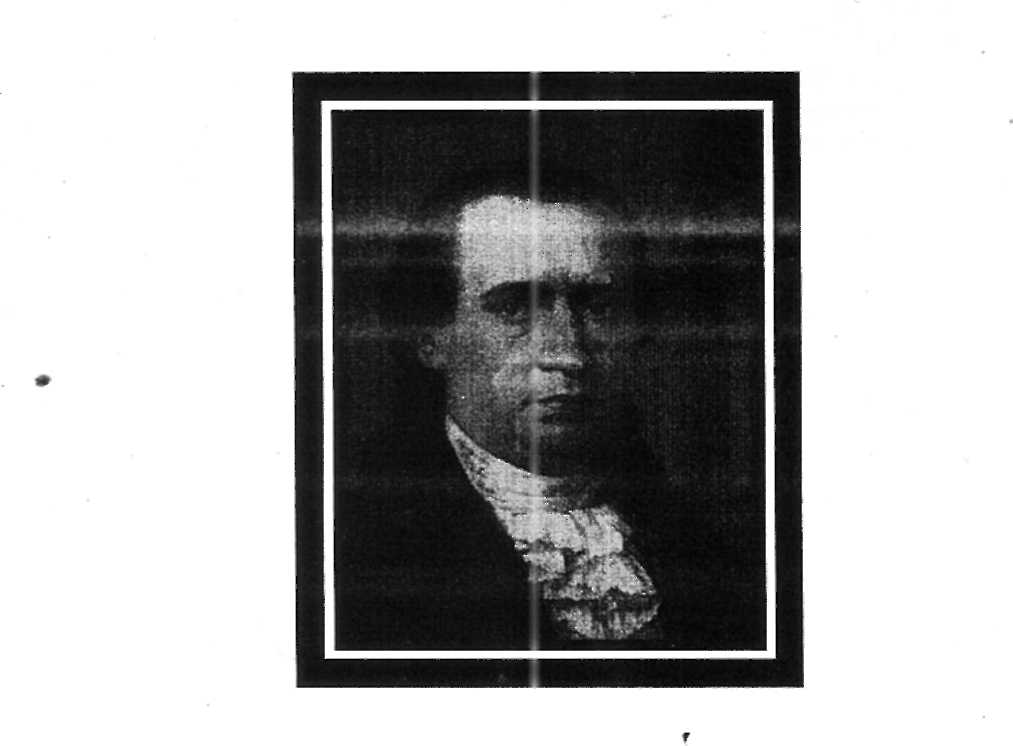 ИЗВЕШТАЈО РАДУ ДИРЕКТОРА ШКОЛЕЗА ШКОЛСКУ 2018/2019. ГОДИНУ(од 03.09. 2018 до 28.02.2019)СЕПТЕМБАР, 2018. ГОДИНЕСАДРЖАЈ:Уводсептембар 2018. годинеУводРад директора Школе се у протеклом периоду заснивао на Закону о основама система образовања и васпитања, Статуту ОШ „Доситеј Обрадовић“ као и Годишњем плану рада Школе за 2018/2019. школску годину.Током овог периода рад директора Школе био је усмерен на:Планирање и програмирање рада ШколеРеализацију и праћење целокупне активности која је дефинисана Годишњим планом рада ШколеОрганизовање и активно учествовање у раду стручних органа школе: Наставничко веће, стручна већа, активи и тимовиУсвајање извештаја о раду Школе за школску 2017/2018. годинуУсвајање развојног плана рада Школе за период од пет година – 2018/2022. годинеУсвајање Акционог плана рада, као и школског развојног планирања за школску 2018/2019. годинуУсвајање Летописа Школе за школску 2017/2018. годинуУсвајање Годишњег плана рада Школе за школску 2018/1019. годинуУсвајање Анекса правилника о награђивању наставникаОрганизовање и активно учествовање у раду Школског одбора и Савета родитељаИнформисање радника и ученика Школе о свим важним питањима везаним за функционисање школеПедагошко-инструктивни рад са наставницима предметне наставе и наставницима разредне наставеПланирање и праћење стручног усавршавања и спровођење поступка за стицање звања наставника, васпитача и стручног сарадникаАнализа успеха ученика и мере за побољшање истихФормирање Ученичког парламентаОрганизовање екскурзије и рекреативне наставе за ученике ШколеАктивно учешће у раду и организацији рада свих осталих виталних сегмената рада Школе (педагошка служба, секретар, библиотекар, рачуноводство, помоћни радници школе) са којим сам остварио одличну сарадњу и добио велику помоћ у свом радуПоред наведених редовних послова велики број активности усмерен је ка:обезбеђењу бољих услова за радподстицању вишег нивоа квалитета наставеквалитетнијој сарадњи са ученицима и родитељимаукључивању у реформски процес образовањауспостављању квалитетне сарадње са екстерним окружењем1. ПЛАНИРАЊЕ И ОРГАНИЗОВАЊЕ ОСТВАРИВАЊА ПРОГРАМА ОБРАЗОВАЊА И ВАСПИТАЊА И СВИХ АКТИВНОСТИ УСТАНОВЕУ овом периоду усвојен је Извештај о раду Школе за 2018/2019. годину, усвојен је Летопис Школе. Директор је представио Годишњи план рада Школе за 2018/2019. годину. Формиране су комисије, тимови, активи . Одређени су руководиоци актива од 1. до 8. разреда.Усвојен је распоред часова и дежурстава учитеља и наставника. Урађени су глобални планови за сваки предмет појединачно и за све активности Школе. Учитељима и наставницима утврђена је четрдесеточасовна радна недеља. Поднесен је извештај о стручном усавршавању. Праћење реализације се обавља плански и систематично, преко свих елемената датих Годишњим планом рада Школе. Школа је уписала два прва разреда. Том приликом је организован пријем првака и приређена је представа са нашим познатим комичарем Пеђолином. Ученици првог разреда су добили пригодне поклоне од Градске Општине Чукарице, која је исто тако обезбедила бесплатан комби превоз за ученике који станују даље од Школе, до Руцке и Пећана.У октобру је организована Дечија недеља. Школа је била домаћин већ традиционалног карневала „Умка“. Том приликом угостили смо децу и васпитачице из вртића „Цврчак“. Учитељице и ученици од 1. до 4. разреда својим присуством увеличали су ову манифестацију и притом организовали Спортски дан, „Мини олимпијаду“. Учитељи и ученици су посетили клуб пензионера „Умка“ и том приликом одржали пригодну свечаност. Одржан је крос „Умка, стазама здравља“, на ком су учествовали наши ученици. У октобру месецу организован је ликовно-литерални конкурс „Септембар у Умци“ поводом 13. октобра и том приликом додељене су награде ученицима у оквиру редовних активности. Ученике су спремали и водили учитељица разредне наставе Јелена Таминџић и наставник ликовне културе Срђан Крстић. Дан бораца Умке обележен је у присуству ученика и наставника Школе. Приредбу су осмислиле и водиле наставнице српског језика Силвана Радивојевић и Марија Симић, музичке културе Виолета Ненадић и учитељица Снежана Јањић. Ученици су били на смотри хорова код Храма Светог Саве и на Сајму науке и технологије. Водили су их наставници Виолета Ненадић, Мила Бјелица и Ирена Панов Стаменов. Организован је излет у природу, деца су са својим учитељицама Снежаном Јањић и Наташом Живковић обишли Вис и тамо одржале час српског језика, физичког васпитања и музичке културе.Школа је узела учешће у прикупљању слаткиша за божићне и новогодишње пакетиће за наше мале хероје на Косову и Метохији. Ученици и наставници Школе су допринели хуманитарној организацији у помагању социјално угроженом становништву „Српска солидарност“ храном.У овом периоду организовани су рециклажни дан, при чему је било организовано доношење лименки и старог папира. Акцију је спровео и водио наставник Милија Ралевић. Наставница Бранка Николић са ученицима млађих разреда у оквиру Еколошке секције организовала је акцију прикупљања и чишћења смећа у школском дворишту. Црвени крст Чукарице је организовао традиционалну трку ученика основних школа. Учитељица Жељка Младеновић, руководилац секције, водила је ученике наше Школе, који су постигли значајне резултате. У млађим разредима учитељице и ученици су организовали традиционалну новогодишњу продајну изложбу, која је била изузетно добро посећена. Поводом школске славе „Свети Сава“ присуствовали смо литургији у Цркви Светог Преображења, где су ученици Школе рецитовали песме посвећене Светом Сави. У Школи је организована приредба коју су осмислили наставници Силвана Радивојевић, Марија Симић, Виолета Ненадић, Снежака Јањић и Јована Ћирић. Ученици су на бриљантан начин извели представу и сви присутни су били одушевљени представом, хором, рецитацијама и фолклором.Школа ће узети учешће у међународном пројекту „Иновацијама до снова“.  Успостављена је сарадња са специјалном Школом „Свети Сава“ на пројекту „Рука Пријатељства“. У изради пројекта учествоваће учитељице Снежана Јањић, Јована Петрић и педагог Школе Данијела Алексић.Први пут у Школи су организована два Скајп часа: у одељењу 1/1 на тему „Божићни обичаји код Срба и Швеђана“. Час су осмислиле учитељице Снежана Јањић, ЈованаПетрић и вероучитељ Јована Ћирић. Часу је присуствовао и свештеник Цркве Светог Преображења Господњег са Умке. У одељењу 3/3 учитељице Наташе Живковић успостављен је видео контакт са Етнографским музејом из Ниша.Екскурзија ученика и рекреативна настава ће се реализовати на пролеће. Родитељи ученика осмих разреда су због високе цене одустали од екскурзије.Овим путем би желео да истакнем да је у месецу новембру почела изградња фискултурне сале.2. АНАЛИЗА УСПЕХА И ВЛАДАЊА УЧЕНИКА НА КРАЈУ ПРВОГ ТРОМЕСЕЧЈА И ПОЛУГОДИШТАНа крају првог тромесечја школске 2018/2019. године редовну наставу је похађало 470 ученика распоређених у 22 одељења.Преглед стања у млађим разредима: ученици првог разреда напредују у складу са предвиђеним планом и програмом. Ученици који спорије напредују обухваћени су допунском наставом и корективним радом Једна ученица је била код директора и педагога Школе. Ученици од другог до четвртог разреда немају ниједну недовољну оцену. Успех је на примереном нивоу и сви ученици имају примерно владање. Један ученик код учитељице Марије Голубовић има укор одељењског старешине.Ученици петог разреда добро напредују у прилагођавању и имају укупно пет недовољних оцена. У петом разреду два ученика раде по ИОП-1. Сви ученици имајупримерно владање.Од шестог до осмог разреда има 53 недовољне оцене. Укор одељењског старешине има један ученик седмог разреда и четири ученика осмог разреда. Један ученик осмог разреда има добро владање. У плану је појачан васпитни рад са ученицима,сарадња са родитељима и интензивирање посете часовима, као и часу одељењског старешине.Извештај о успеху и дисциплини на крају првог полугодишта 2018/2019. године Анализа успеха ученика од првог до четвртог разреда:Број ученика је: 226. У првом разреду има 52 ученика. Сви напредују хармонично – читају и пишу, препознају писана и штампана слова, сабирају и одузимају до 10. Неколико ученика иде на допунску наставу, потребна је подршка за десет ученика. Напредак је задовољавајући. План и програм је у целости остварен.Анализа успеха од другог до четвртог разреда : Од 174 ученика, 110 ученика има одличан успех, 53 ученика има врло добар успех и 11 ученика има добар успех.Сви ученици имају примерно владање.Неоправданих изостанака има 31. Оправданих изостанака има 3.878. Укупан број ученика од петог до осмог разреда је 244 , од тога 87 ученика има одличан успех, 102 ученика врло добар успех, 34 добар успех и 21 ученик има недовољан успех.На нивоу Школе: одличних 35,66% , врло добрих 41,80 % , добрих 13,93 %, недовољних 8,61 % .Са успехом 5,00 од петог до осмог разреда је 21 ученик од укупно 244 ученика, што је 8,61%.Негативне оцене по предметима – историја: 8 , енглески језик: 6 , руски језик: 5,музичка култура: 2 оцене.Број изостанака је 9.884, од тога је 213 неоправдано.Свега оправданих и неоправданих часова на крају првог полугодишта је 10.132.Један ученик осмог разреда има добро владање, а седам ученика врло добро владање.Наставни план и програм је у потпуности реализован. Све активности предвиђене Развојним планом Школе и Годишњим планом и програмом за прво полугодиште 2018/2019. године су реализоване.3. КОРИШЋЕЊЕ СРЕДСТАВА УТВРЂЕНИХ ФИНАНСИЈСКИМ ПЛАНОМДана 03.09.2018. године на рачуну Школе је било 1.233,055,89 динара. Пажљиво сам користио затечена финансијска средства, која се користе наменски. Имао сам добру сарадњу са рачуноводством. С обзиром на то да је почела изградња фискултурне сале, нисмо имали трошкове око других већих радова. Школа је добро опремљена. Морам да нагласим да су нам Градски секретаријат за образовање и Градска општина Чукарица помогли сваки пут када смо се обратили за финансијску помоћ. САРАДЊА СА МИНИСТАРСТВОМ ПРОСВЕТЕ НАУКЕ И ТЕХНОЛОШКОГ РАЗВОЈА, ГРАДСКОМ УПРАВОМ, ГРАДСКИМ СЕКРЕТАРИЈАТОМ ЗА ОБРАЗОВАЊЕ, АГЕНЦИЈОМ ЗА ИНВЕСТИЦИЈЕ, ГРАДСКОМ ОПШТИНОМ ЧУКАРИЦА ,МУПОМ, ДЗ УМКА, ЦРВЕНИМ КРСТОМ, К.О.Ц. ЧУКАРИЦА, ВРТИЋЕМ ЦВРЧАК, ОРГАНИЗАЦИЈАМА И УДРУЖЕЊИМАСа свим поменутим институцијама Школа је имала одличну сарадњу. ДЗ Умка је организовала за ученике Школе низ корисних предавања, која ће допринети бољем развоју знања ученика. Министарство унутрашњих послова је едуковало ученике у области безбедности ученика. Градска општина Чукарица је наградила наставника Зорицу Теохаревић и ученика Марка Куљића за освојено друго место на републичком такмичењу из физике. Том приликом је организован свечани пријем. Културни центар Градске општине Чукарица покренуо је пројекат „Моје наслеђе“, који обједињује пет поглавља и часопис „Тинејџер“. Школа је узела активно учешће у пројектима. Ученици су присуствовали укупно у шест радионица везаних за српски језик и књижевност, као и у две позоришне представе. У оквиру једног од сегмената поменутог пројекта Школа је узела учешће у „Читалачкој значки“, што поспешује љубав према читању. Одзив ученика Школе је на завидном нивоу.    Ученица осмог разреда Милица Шормаз, која је одличан ђак и која постиже значајне резултате на Општинским, Градским и Републичким такмичењима, као нај тинејџер, представљала је Школу са балетском нумером у Културном центру Чукарица, која је пропраћена дуготрајним аплаузом присутних.5 . ОРГАНИЗАЦИЈА И ПЕДАГОШКО-ИНСТРУКТИВНИ УВИД У ПРАЋЕЊУ КВАЛИТЕТА ОБРАЗОВНО-ВАСПИТНОГ РАДА, ПЕДАГОШКЕ ПРАКСЕ И МЕРЕ ЗА УНАПРЕЂЕЊЕ И УСАВРШАВАЊЕ РАДА НАСТАВНИКА И СТРУЧНИХ САРАДНИКАПрисуствовао сам часовима угледне, огледне и часовима редовне наставе. После сваког часа коме сам присуствовао, обављао сам консултативне разговоре у циљу примене интересантнијих наставних метода, облика рада и наставних средстава, као и начину одржавања пажње и дисциплине ученика и повећању заинтересованости за рад на часу. Приметио сам велико ангажовање наставника и ученика за рад на часу. О запажањима о посећеним часовима дискутовао сам са педагогом Школе у циљу изналажење могућности за унапређење наставе.6. ПЛАНИРАЊЕ И ПРАЋЕЊЕ СТРУЧНОГ УСАВРШАВАЊА И СПРОВОЂЕЊА ПОСТУПКА ЗА СТИЦАЊЕ ЗВАЊА НАСТАВНИКА И СТРУЧНОГ САРАДНИКАС обзиром на ограничена материјална средства наставно и ненаставно особље је присуствовало семинарима стручног усавршавања. У Школи је одржан семинар „Истраживачка и интердисциплинарна настава“.7. ПРЕДУЗЕТЕ МЕРЕ РАДИ ИЗВРШАВАЊА НАЛОГА ПРОСВЕТНОГ ИНСПЕКТОРА, КАО И ДРУГИХ ИНСПЕКЦИЈСКИХ СЛУЖБИУ овом периоду Школа је имала инспекцијски и комунални надзор. Поступили  смо по налогу инспектора, који није имао примедбе на предузете мере.8. БЛАГОВРЕМЕНОСТ И ТАЧНОСТ УНОСА И ОДРЖАВАЊА АЖУРНОСТИ БАЗЕ ПОДАТАКА О УСТАНОВИ У ОКВИРУ ЈЕДИНСТВЕНОГ ИНФОРМАЦИОНОГ СИСТЕМА ПРОСВЕТЕЗа унос и ажурност података о установи задужен је ангажовани информатичар и разредне старешине. Постоје интерне базе података у Школи, које се редовноажурирају и служе искључиво за интерну употребу директору, стручним                      сарадницима и одељењским старешинама у складу са законом.9. БЛАГОВРЕМЕНОСТ ОБЈАВЉИВАЊА И ИЗВЕШТАВАЊА ЗАПОСЛЕНИХ, УЧЕНИКА И РОДИТЕЉА, СТАРАТЕЉА И СТРУЧНИХ ОРГАНА И ОРГАНА, КАО И ОРГАНА УПРАВЉАЊА О СВИМ ПИТАЊИМА ОД ИНТЕРЕСА ЗА РАД УСТАНОВЕРедовно и благовремено објављивање и обавештавање неопходно је за несметан и ефикасан рад установе. Обавља се:на седницама Школског одборана седницама Наставничког већана састанцима Савета родитељана седницама Педагошког колегијумана седницама Стручног већана састанцима тимова који су формирани за различите потребепутем огласне табле у зборниципутем сајта школечитањем обавештења по одељењимана родитељским састанцимапутем поштанских услуга и телефономДиректор у сарадњи са секретаром, педагогом, наставницима и осталим запосленима у Школи, као и Школским одбором, захваљујући побољшаним материјално-техничким условима, обезбеђено је правовремено обавештавање свих заинтересованих субјеката о свим битним питањима везаним за успешан рад Школе.10. САЗИВАЊЕ И РУКОВОЂЕЊЕ СЕДНИЦАМА ВАСПИТНО-ОБРАЗОВНОГ,НАСТАВНИЧКОГ, ОДНОСНО ПЕДАГОШКОГ ВЕЋАДиректор је припремио и руководио радом седницама Наставничког већа на којима су разматрана и решавана следећа питања:- усвајање плана рада одељењских и стручних већа за текућу школску годину                 - организација и припреме за почетак нове школске године - планирање и реализација екскурзија и наставе у природи - анализа реализације програмских садржаја : редовна настава и други облици рада- реализација програмских задатака из садржаја Програма рада Школе : редовна и допунска настава, рад секција, додатни рад, часови одељењског старешине-такмичење ученика: општинска, градска и републичка- припрема за израду концепта предлога Годишњег плана рада Школе заследећу школску годину, утврђивање програма од 1. до 8. разреда - текућа питања везана за наставу и ваннаставне активности- остала актуелна питања из наставе      - праћење остваривања Развојног плана11. СТРУЧНА ТЕЛА И ТИМОВИ , УСАВРШАВАЊЕ И УСКЛАЂИВАЊЕ РАДА СТРУЧНИХ ОРГАНА У УСТАНОВИУ овом периоду сам активно учествовао на свим седницама Стручних већа разредне и предметне наставе и на седницама Одељењских већа, Школског одбора и Савета родитеља. Присуствовао сам састанцима Актива директора основних школа Општине Чукарице и састанцима које је организовала Градска и Школска управа.12. САРАДЊА СА РОДИТЕЉИМАСарадњу са родитељима и старатељима ученика обављам свакодневно. Велику подршку имам од наставника предметне наставе, разредних старешина, стручног сарадника и секретара Школе. Решавали смо проблеме увек у интересу деце. У овоме периоду, за разлику од ранијих, нисам имао најбољу сарадњу са Саветом родитеља. Надам се да ће сарадња опет бити добра. Сарађивао сам са родитељима ученика којима је била потребна додатна подршка у раду. Родитељи су укључени у свим сегментима рада Школе: самовредновању, развојном планирању, у тиму заштите ученика од насиља и пружању стручне помоћи из својих професионалних оријентација.13. САРАДЊА СА УЧЕНИЦИМАИмао сам добру сарадњу са ученицима. Примећен је пораст недисциплине у појединим разредима и већи број изостанака. Присуствовао сам часовима одељењске заједнице у циљу превазилажења проблема. Ученици осмог разреда неће ићи на екскурзију због високе цене. Ученици Школе су показали на општинским и градским такмичењима висок ниво знања и тако достојанствено представили Школу. У овом периоду је формиран Ученички парламент, коме је координирао педагог Школе.14. ИЗВЕШТАВАЊЕ О СВОМ РАДУ И РАДУ УСТАНОВЕ ОРГАНУ УПРАВЉАЊАИзвештавање директора о свом раду и о раду установе органу управљања је у складу са ЗОСОВ ( Сл. Гласник РС 72/09 , 51/11 и 55/13)28. 02. 2019. године	директор Школе:Мишић Драган1. ПЛАНИРАЊЕ И ОРГАНИЗОВАЊЕ ОСТВАРИВАЊА ПРОГРАМА ОБРАЗОВАЊА И ВАСПИТАЊА И СВИХ АКТИВНОСТИ УСТАНОВЕ.2. АНАЛИЗА УСПЕХА И ВЛАДАЊА УЧЕНИКА НА КРАЈУ ПРВОГ ТРОМЕСЕЧЈА И ПОЛУГОДИШТА.3.   КОРИШЋЕЊЕ СРЕДСТАВА УТВРЂЕНИХ ФИНАНСИЈСКИМ ПЛАНОМ.4.   САРАДЊА СА МИНИСТАРСТВОМ ПРОСВЕТЕ, ГРАДСКОМ УПРАВОМ, СЕКРЕТАРИЈАТОМ ЗА ОБРАЗОВАЊЕ, ГРАДСКОМ ОПШТИНОМ ЧУКАРИЦА, МУПОМ, ДЗ „УМКА“, К.О.Ц. ЧУКАРИЦА, ПРЕДУЗЕЋИМА, КОМПАНИЈАМА, ОРГАНИЗАЦИЈАМА И УДРУЖЕЊИМА5. ОРГАНИЗАЦИЈА И ПЕДАГОШКО-ИНСТРУКТИВНИ УВИД У ПРАЋЕЊУ КВАЛИТЕТА ОБРАЗОВНО-ВАСПИТНОГ РАДА, ПЕДАГОШКЕ ПРАКСЕ И МЕРЕ ЗА УНАПРЕЂИВАЊЕ И УСАВРШАВАЊЕ РАДА НАСТАВНИКА И СТРУЧНИХ САРАДНИКА.6.   ПЛАНИРАЊЕ И ПРАЋЕЊЕ СТРУЧНОГ УСАВРШАВАЊА ИСПРОВОЂЕЊЕ ПОСТУПКА ЗА СТИЦАЊЕ ЗВАЊА НАСТАВНИКА И СТРУЧНИХ САРАДНИКА.7. ПРЕДУЗЕТЕ МЕРЕ РАДИ ИЗВРШАВАЊА НАЛОГА ПРОСВЕТНОГ ИНСПЕКТОРА И ПРОСВЕТНОГ САВЕТНИКА, КАО И ДРУГИХ ИНСПЕКЦИЈСКИХ СЛУЖБИ.8. БЛАГОВРЕМЕНОСТ И ТАЧНОСТ УНОСА И ОДРЖАВАЊА АЖУРНОСТИ БАЗЕ ПОДАТАКА О УСТАНОВИ У ОКВИРУ ЈЕДИНСТВЕНОГ ИНФОРМАЦИОНОГ СИСТЕМА ПРОСВЕТЕ.9. БЛАГОВРЕМЕНОСТ ОБЈАВЉИВАЊА И ОБАВЕШТАВАЊА ЗАПОСЛЕНИХ,      УЧЕНИКА И РОДИТЕЉА, ОДНОСНО СТАРАТЕЉА, СТРУЧНИХ ОРГАНА И ОРГАНА УПРАВЉАЊА О СВИМ ПИТАЊИМА ОД ИНТЕРЕСА ЗА РАД УСТАНОВЕ.10. САЗИВАЊЕ И РУКОВОЂЕЊЕ СЕДНИЦАМА ВАСПИТНО-ОБРАЗОВНОГ, НАСТАВНИЧКОГ, ОДНОСНО ПЕДАГОШКОГ ВЕЋА.11. СТРУЧНИ ТЕЛА И ТИМОВИ, УСМЕРАВАЊЕ И УСКЛАЂИВАЊЕ РАДА СТРУЧНИХ ОРГАНА У УСТАНОВИ.12. САРАДЊА СА РОДИТЕЉИМА.13. САРАДЊА СА УЧЕНИЦИМА.14. ИЗВЕШТАВАЊЕ О СОПСТВЕНОМ РАДУ И РАДУ УСТАНОВЕ, КАО И О ОРГАНУ УПРАВЉАЊА.